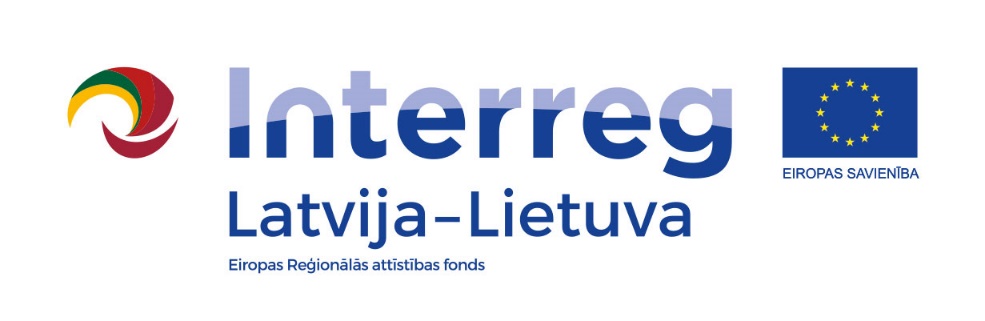 PriedasRinkos tyrimo nuostatųPARAIŠKALatvijos – Lietuvos programos remiamo projekto LLI-527  “Farmacinės medžiagos nuotekose – kiekis, poveikiai ir mažinimas“ (MEDWwater) tinklaraštininko paslaugos:Pretendentas: Pretendentas patvirtina, kad nėra tokių aplinkybių, kurios trukdytų pateikti pasiūlymą ir užtikrinti paslaugos atlikimą.Pretendentas įsipareigoja teikti tinklaraštininko paslaugas laikantis Rinkos tyrimų nuostatuose nurodytų reikalavimų ir laikantis visuotinai priimtų komunikacijos paslaugų teikėjų taisyklių ir normų.Pateikdamas paraišką pretendentas sutinka, kad Rinkos tyrėjas bendravimui su pretendentu naudos šioje paraiškoje nurodytą elektroninio pašto adresą ir telefono numerį. Pretendentas patvirtina, kad jis turi reikiamų žinių ir išteklių kokybiškai atlikti Paslaugą.Techninis pasiūlymas:Finansinis pasiūlymas už tinklaraštininko paslaugas Projekto ir kampanijos poreikiams nuo 2021-08-01 iki 2021-12-13, pagal Rinkos tyrimo nuostatas, įskaitant visas su paslaugos teikimu susijusias išlaidas:Pastaba: Pranešimų/postų skaičius bus tikslinamas Paslaugos teikimo metuTeikdamas savo pasiūlymą, patvirtinu, kad:susipažinau su rinkos tyrimų nuostatomis ir sutinku su visomis jame paminėtomis sąlygomis, jos yra aiškios ir suprantamos, prieštaravimų ar pretenzijų dėl jų neturiu;teikiu tinklaraštininko paslaugas pagal visus rinkos tyrimų nuostatose nurodytus reikalavimus;finansiniame pasiūlyme pateikiamos visos išlaidos, susijusios su visapusišku ir kokybišku Paslaugos atlikimu;patvirtinu, kad visa pateikta informacija yra teisinga.Pretendentas arba jo atstovas:Pavadinimas/Vardas, pavardė:Registracijos numeris/ asmens kodas:Juridinis adresas/ deklaruotos gyvenamosios vietos adresas:Telefono numeris: El. paštas:Kontaktinis asmuo:Telefono numeris: Patvirtinu savo pasirengimą parengti komunikacijos planą ir parengti ir paskelbti ne mažiau kaip 15 pranešimų per visą Paslaugos teikimo laikotarpį.Patvirtinu savo pasirengimą parengti komunikacijos planą ir parengti ir paskelbti ne mažiau kaip 15 pranešimų per visą Paslaugos teikimo laikotarpį.Paslaugai teikti naudosiu šias viešąsias paskyras / profilius:Paslaugai teikti naudosiu šias viešąsias paskyras / profilius:Pavadinimas –Hipersaitas:……….Sekėjų skaičius – … ekrano kopija (screenshot)Sekėjų aktyvumas per paskutinius 3 mėnesius (insights), “story” - 14 dienų PozicijaBruto atlygis(jei pasiūlymą teikia fizinis asmuo - registruotas ūkinės veiklos vykdytojas)Atlygis(jei pasiūlymą teikia fizinis asmuo - neregistruotas ūkinės veiklos vykdytojas)Atlygis(jei pasiūlymą teikia fizinis asmuo - neregistruotas ūkinės veiklos vykdytojas)Kaina(jei pasiūlymą teikia juridinis asmuo)Kaina(jei pasiūlymą teikia juridinis asmuo)PozicijaBruto atlygis(jei pasiūlymą teikia fizinis asmuo - registruotas ūkinės veiklos vykdytojas)Bruto atlygisDarbdavio VSAOIKaina be PVMPVM(jei yra PVM mokėtojas)Kaina už vieną pranešimą /postąVardas, pavardėPareigos (jei taikoma)Vieta, data